Pour faire plaisir A coup sur :Nos chèques cadeaux sont en vente auxVITRINES DU PAYS D’ELBEUF28 rue HenryBP 410 76504 ElbeufES DU PAYS D'ysdelbeuf.frou sur www.lesvitrinesdupaysdelbeuf.fr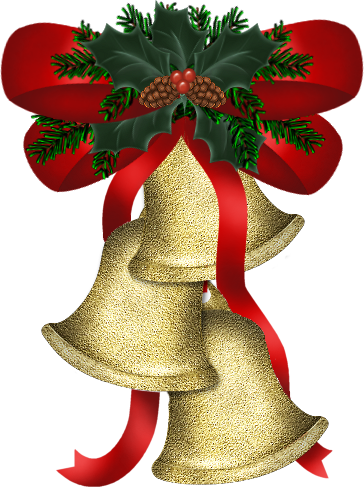 JOYEUSES FETES 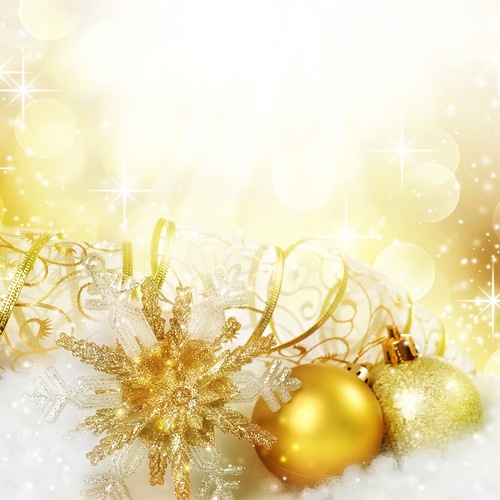 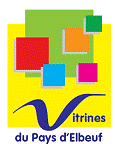 NOËL EN ORAU PAYS D’ELBEUFDU 4 AU 31 DECEMBREGrand jeu de Noël chez les commerçants adhérents aux Vitrines du Pays d’Elbeuf ! Pour les reconnaître, un arbre lumineux est posé devant leur boutique et leur vitrine est décorée d’une étoile lumineuse or. Procurez-vous les tickets de jeu : Des centaines de tickets seront donnés par vos commerçants adhérents à l’association tentez de gagner au super tirage !!!LES 5.12.19.20 ET 21 DECEMBREMaison du Père Noël avec photographe à Elbeuf.LE 22 ET 23 DECEMBRECalèche de 12 places avec 2 chevaux de traits en présence du Père Noël pour une balade dans Caudebec lès Elbeuf. Départ Place de la mairie de 10h00 à 18h00.Piste de luge gonflable pour enfants à de 10h00 à 18h00, Place de la mairie à Caudebec lès Elbeuf.Maison du Père Noël avec photographe à Place des Foudriots à St Aubin Lès Elbeuf.Parade de Minnie, Mickey, Olaf, Elsa, Les Minions, Ours, Bonhomme de neige de 11h00 à 12h00 et de 15h00 à 17h00 à Elbeuf.Déambulation de 17h00 à 18h30 des sœurs Bacane et des échassières lumineuses le mardi 22 Elbeuf, proposé par la mairie.Déambulation de 17h00 à 18h30 des illusionnistes le mercredi 23 à Elbeuf, proposé par la mairie.LES SAMEDIS 12.19 ET MERCREDI 23 DECEMBRE Stationnement gratuit dans toute la ville d’Elbeuf, offert par la ville.LES DIMANCHES 13.20 ET LUNDI 21 DECEMBRELes magasins seront ouverts à Elbeuf.PROJET LE 21.22 ET 23 DECEMBREStand de bonnets de Noël rue des Martyrs.LE MARDI 19 JANVIER 2016SUPER TIRAGELes 44 personnes préalablement tirées au sort découvriront ce qu’elles ont gagné !1 ENVELOPPE VOYAGE DE 2000€1 VELO ELECTRIQUE1 PARRURE EN OR1 IPHONE 61 PS41 ECRAN TV7000€ DE CHEQUES CADEAUX DE 100 A 500.00€ REPARTIS EN 42 POCHETTESCOMMUNICATIONPresseBâches aux entrées de villesSMSwww.lesvitrinesdupaysdelbeuf.frFacebookAffiches chez les commerçants adhérents aux Vitrines du Pays d’Elbeuf 